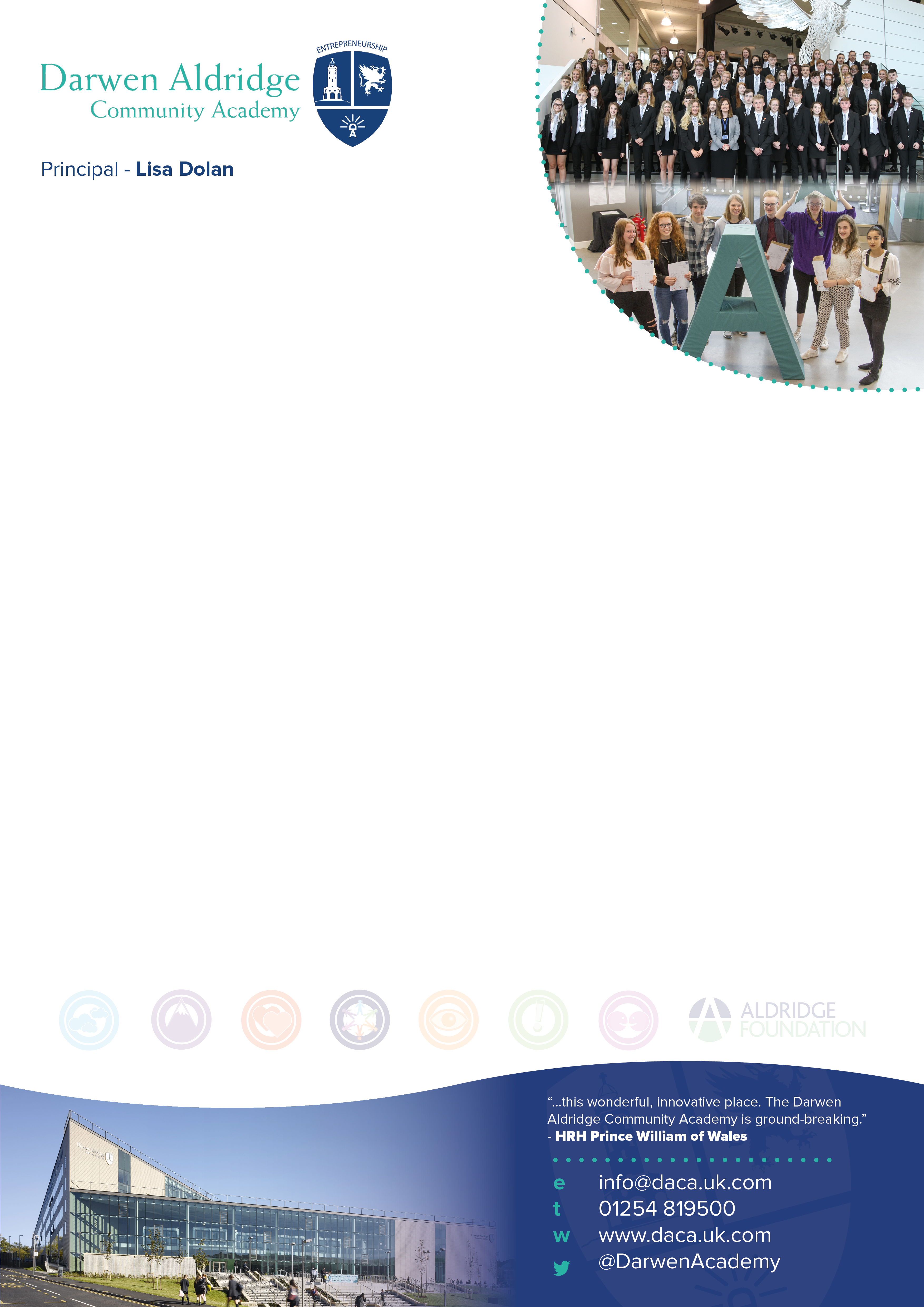 Teacher of MathematicsMPS/UPSInformation for applicantsRequired 1st September 2020 or earlierDarwen Aldridge Community AcademyJob description – Teacher of MathematicsYou are to carry out the professional duties of a school teacher as set out in the current School Teachers’ Pay and Conditions Document.All colleagues are expected to demonstrate a wholehearted commitment to the development of the Faculty and a willingness to assist the Faculty Director of Learning in preparing for, and adapting to, the changing needs of the Faculty.Your primary role as a Teacher of Mathematics is to assist in raising standards of Mathematics and numeracy.You will model the entrepreneurial traits of having a determination to succeed and a positive attitude in all aspects of your work. You will endeavour to instil these attitudes in colleagues and students. You will be sincere in the belief that no barrier can prevent a student from achieving.PURPOSE OF POST:To teach a timetable of Mathematics at Key Stages 3 and 4, and where available Key Stage 5, across the ability range of the Academy, delivering agreed Schemes of Work, and to carry out the duties of a classroom teacher. You are accountable for the quality of teaching and learning within your classroom. Your understanding of what makes effective teaching in Mathematics and the sharing of that with other colleagues is a core part of this role.Your role as Teacher of Mathematics is to:Plan high quality lessons and lead the delivery of consistently good and outstanding teaching and   learning opportunities.Carry out day to day duties of a classroom teacher.Take responsibility for the teaching groups and form group assigned to you. Support the raising and maintaining of standards across the Mathematics Faculty.Liaise with partner schools, other stake-holders and the wider community where appropriate.Model effective behaviour for learning, and ensure that high standards of discipline and respect are evident throughout the faculty, supporting colleagues in line with Academy policies and practice.Play an active role in whole Academy management and monitoring of students behaviour by supporting Academy policies and practice.Take a lead in delivering at least one extra-curricular/enrichment session a week and promote staff and student involvement in a range of activities related to the priorities of the faculty and or Academy.General DutiesYou will work in accordance with current health and safety requirements: Governing Body, DfE, and Government policies.You will abide by the Conditions of Employment set out in the relevant paragraphs of the School Teaches’ Pay and Conditions document in operation at the time when you are carrying out your duties.You will carry out any other duties relevant to your post designated by Senior Staff and Director of Learning.You will participate in induction and / or Teacher Appraisal arrangements.You will take an active part in the pastoral care and discipline of students within your classes and set appropriate sanctions as set out in Academy policies.You will carry out the role of Form Tutor, according to the Academy policy.You will carry out a share of supervisory duties in accordance with the duty rota schedules.RelationshipsYou are responsible to the Director of Learning of Mathematics.Additional NoteThe above represents a broad outline of the duties and responsibilities currently attached to the post of Lead Practitioner of Mathematics. Depending on the needs of the Academy, these may be altered from time to time in accordance with the conditions set out in the currently operating School Teachers’ Pay and Conditions Document and the relevant Governors’ Policy Documents.EssentialDesirableEvidenced byExperienceRelevant teaching experience 11-16Recent, relevant teaching experience either Key Stage 2 and 3, or 11-18Recent experience of delivering consistently good and outstanding lessons Recent experience as a form tutorApplication formInterviewQualificationsQualified Teacher StatusSuitable qualification for the subject requiredHigher degree or advanced qualificationA commitment to pursuing further qualificationsApplication formProfessional DevelopmentEvidence of responsibility for own professional developmentRecent, relevant in-service training in current educational practice related to developments in MathematicsApplication formSkills and abilitiesEvidence of successful teaching which is consistently good or betterExcellent ICT and pedagogical skillsExcellent classroom management skillsKnowledge and use of a range of appropriate teaching and learning styles including strategies for differentiationEnthusiastic and creative approaches to teaching and learning which maximise students’ abilitiesAble to develop others’ capabilities and help them realise their full potentialEffective organisational skills and the ability to meet deadlinesAbility and willingness to work effectively in a team, planning co-operatively, sharing information, ideas and expertiseProven ability to transfer enthusiasm and understanding of maths to studentsProven ability to inspire and motivate young people to achieve high standardsThe ability to create and maintain a teaching environment which promotes effective learning and strives for achievement and excellenceAbility and willingness to initiate and participate in both cross curricular and extra-curricular activities, as well as demonstrating successful involvement in all aspects of Academy lifeEvidence of excellent student achievement A broad knowledge of relevant curriculum areas and current national initiatives including a sound understanding of assessment and monitoringApplication formInterviewReferencesLesson observationOtherCommitment to the safeguarding and welfare of studentsCommitment to the aims and values of the AcademyCommitment to academic excellence and high standardsPresentational skills, confidence and fluency to deal with students, parents and othersAwareness, understanding and commitment to inclusion and equal opportunitiesAn understanding of the needs of young peopleCapacity to work hard with all studentsEnergetic, positive and cheerful attitudeIs a strong role model for staff and students including having excellent attendance and punctualityAbility to contribute to the Academy specialism of EntrepreneurshipA good sense of humour, able to work under pressure and the ability to keep things in perspectiveInterviewLesson observation